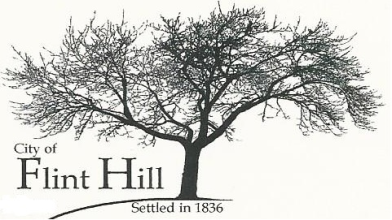 APPLICANT:							ADDRESS:							PHONE:							FAX:					LOCATION OF PROPERTY: 									NAME OF SUBDIVISION: ______________________________________________________PROPERTY OWNER: Name:									Address:									Phone:						Fax:				SURVEYOR/ENGINEER: Name:									Address:									Phone:						Fax:				LEGAL DESCRIPTION OF PROPERTY (other than address):					INFORMATION REQUIRED:  Every Preliminary Plat shall be accompanied by eight (8) copies of the proposed Preliminary Plat drawn at appropriate scale showing the following:A.	Proposed name of the subdivision.B.	Names of owner and the engineer, surveyor or landscape architect responsible for survey and design.C.	North point, a scale of 1"=200' or larger and date.D.	Approximate acreage in tract.E.	A statement to the effect that "this plat is not for record" shall be stamped or printed on all copies of the Preliminary Plat.F.	Location of boundary lines and their relation to established section lines, fractional section lines or survey lines.G.	Physical features of property including water courses, ravines, bridges, culverts, present structures, and other features important to lot and street layout, including off-street parking if applicable.H.	Topography of tract with contour interval of one, two or five feet.I.	Names of adjacent subdivisions and/or property lines around perimeter within 100 feet, showing any existing streets, highway, etc.J.	Location and width of existing and proposed streets, roads, lots (approximate dimensions), alleys, building lines, easements, parks, school sites and other features of the proposed subdivision.K.	Approximate gradients of streets.L.	Designation of land use, whether for residential, commercial, industrial or public use and the present zoning district.M.	Designation of utilities to serve proposed subdivision.N.	Record owner, party preparing plat, and party for whom plat is required.O.	Depict flood hazard boundaries as shown on FEMA maps.P.	Off-site topography within 300 feet of the perimeter of all natural drainage ways to which site stormwater discharges occur including all areas within 25 feet from the top of the existing stream bank or 100-year, 20 minute water surface elevation, where no defined bank exists.Q.	Any other information deemed necessary by the Commission or City Engineer.FEE:				DATE PAID:				 	CHECK #		NOTE:	This Application will be reviewed for decision only after this form is completed, the applicable fee is received, and such other requirements of applicable City ordinances are satisfied.Applicant’s Signature						DateOwner’s Signature						DateOwner’s Signature						DateDATE SUBMITTED: _________________PRELIMINARY PLAT APPROVED BY:								Date NOTE: By affixing signatures hereto, the Applicant and Owner hereby verify that: they have reviewed the applicable zoning and subdivision regulations; they are familiar with the specific  requirements relative to this application; and they take full responsibility for this application.  The above signatures further indicate that the information provided on this form and on any additional data attached hereto is true, complete, and accurate.See Section 1.7 of the Subdivision Regulations of the City of Flint Hill.